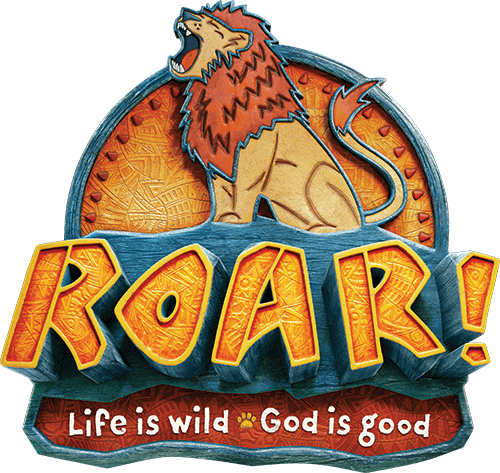 WHEN: July 22nd – 25th                                                                                           TIME: 9:15am-12:30pm  WHO: Ages 4 to rising 4th Graders(Rising 5th and 6th graders will be able to participate in a week of community outreach. Please register with this form and we will contact you with details. Hours will be the same as VBS.)                  WHERE: Blair Road United Methodist ChurchPLEASE FILL OUT ONE FORM PER CHILDChild’s first and last name____________________________________________________________________________________Date of birth__________________    Grade completed__________    Age____________    M__  F__Parent/Guardian’s first and last name_______________________________________________________Address____________________________________City______________________Zip_______________Parent/Guardian’s email address – Please print clearly, you will receive details on VBS at this email address__________________________________________________________________________________________________________Parent/Guardian’s cell #_____________________________home #____________________________________________________Emergency contact’s first and last name__________________________________________________________________________Emergency contact’s phone #___________________________________________________________________________________Person(s) responsible for VBS pickup & contact #s: _________________________________________________________________________________________________________________________________________________________________________________________________________________________________________________________________________________________Allergies and/or special needs: _________________________________________________________________________________________________________________________________________________________________________________________________________________________________________________________________________________________________________Can BRUMC use photos of your child in church presentation or church promotional materials?   YES     NOWe are happy to accommodate a request for a friend to be in your child’s class. (Please limit to one name.)  Name of the child you would like placed with your child _________________________________________________________________________